FORMULAREFormularul – 1	Propunere tehnică pentru atribuirea contractuluiFormularul  – 2	 Formular de ofertă (propunerea financiară) pentru atribuirea contractuluiFormularul  – 3	 Centralizator de preţuriFormularul  – 4 Declarație privind sănătatea și securitatea în muncăFORMULARUL nr. 1OFERTANTUL__________________ (denumirea/numele)PROPUNERE TEHNICĂSemnătura ofertantului sau a reprezentantului ofertantului        .....................................................Numele  şi prenumele semnatarului				       ......................................................Capacitate de semnătură                                                            .......................................................Detalii despre ofertant Numele ofertantului  						        .....................................................Ţara de reşedinţă						        .....................................................Adresa								        .....................................................Adresa de corespondenţă (dacă este diferită)		        .....................................................Telefon / Fax							        .....................................................Data 							                    ....................................................FORMULARUL nr. 2OFERTANTUL__________________   (denumirea/numele)FORMULAR DE OFERTACatre ....................................................................................................                     (denumirea autoritatii contractante si adresa completa)    Domnilor,    1. Examinand documentatia de atribuire, subsemnatii, reprezentanti ai ofertantului ______________________________, (denumirea/numele ofertantului)     ne oferim ca, în conformitate cu prevederile si cerintele cuprinse în documentatia mai sus mentionata, să prestăm ,,………..’’ pentru suma de ________________________ lei, (suma în litere si în cifre)                                                    la care se adauga taxa pe valoarea adaugata în valoare de ______________________  lei (suma în litere si în cifre)    2. Ne angajam ca, în cazul în care oferta noastra este stabilita castigatoare, sa începem serviciile si sa terminam prestarea acestora în conformitate cu specificaţiile din caietul de sarcini în _______ (perioada în litere si în cifre)zile calendaristice.                      3. Ne angajam sa mentinem aceasta oferta valabila pentru o durata de______________ zile, respectiv pana la data de __________________(durata în litere si în cifre)                                                                                                (ziua/luna/anul) si ea va ramane obligatorie pentru noi si poate fi acceptata oricand înainte de expirarea perioadei de valabilitate.    4. Pana la încheierea si semnarea contractului de achizitie publica aceasta oferta, împreuna cu comunicarea transmisa de dumneavoastra, prin care oferta noastra este stabilita castigatoare, vor constitui un contract angajant între noi.    5. Întelegem ca nu sunteti obligati sa acceptati oferta cu cel mai scazut pret sau orice alta oferta pe care o puteti primi.Semnătura ofertantului sau a reprezentantului ofertantului        .....................................................Numele  şi prenumele semnatarului				       ......................................................Capacitate de semnătură                                                            .......................................................Detalii despre ofertant Numele ofertantului  						        .....................................................Ţara de reşedinţă						        .....................................................Adresa								        .....................................................Adresa de corespondenţă (dacă este diferită)		        .....................................................Telefon / Fax							        .....................................................Data 							                    ....................................................FORMULARUL nr. 3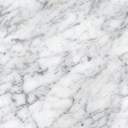 Operator Economic..........................(denumirea)CENTRALIZATOR DE PREŢURI Semnătura ofertantului sau a reprezentantului ofertantului        .....................................................Numele  şi prenumele semnatarului				       ......................................................Capacitate de semnătură                                                            .......................................................Detalii despre ofertant Numele ofertantului  						        .....................................................Ţara de reşedinţă						        .....................................................Adresa								        .....................................................Adresa de corespondenţă (dacă este diferită)		        .....................................................Telefon / Fax							        .....................................................Data 							                    ....................................................FORMULARUL nr. 4Operator economic 			 ................................ (denumirea/numele)declaraȚie privind SĂNĂTATEA ȘI SECURITATEA ÎN muncĂSubsemnatul ................................................... (numele si prenumele in clar ale persoanei autorizate), reprezentant imputernicit al ........................................................... (denumirea operatorului economic), declar pe propria raspundere ca ma anagajez sa prestez ,,..................................................................................................................”, in conformitate cu regulile obligatorii referitoare la conditiile de munca si de protectie a muncii, care sunt in vigoare in Romania.De asemenea, declar pe propria raspundere ca la elaborare ofertei am tinut cont de obligatiile referitoare la conditiile de munca si de protectie a muncii, si am inclus costul pentru indeplinirea acestor obligatii.Totodată, declar ca am luat la cunoştinţă de prevederile art 326 « Falsul în Declaraţii » din Codul Penal referitor la « Declararea necorespunzătoare a adevărului, făcuta unui organ sau instituţii de stat ori unei alte unităţi în vederea producerii unei consecinţe juridice, pentru sine sau pentru altul, atunci când, potrivit legii ori împrejurărilor, declaraţia făcuta serveşte pentru producerea acelei consecinţe, se pedepseşte cu închisoare de la 3 luni la 2 ani sau cu amenda »Semnătura ofertantului sau a reprezentantului ofertantului        .....................................................Numele  şi prenumele semnatarului				       ......................................................Capacitate de semnătură                                                            .......................................................Detalii despre ofertant Numele ofertantului  						        .....................................................Ţara de reşedinţă						        .....................................................Adresa								        .....................................................Adresa de corespondenţă (dacă este diferită)		        .....................................................Telefon / Fax							        .....................................................Data 							                    ....................................................Nr.Crt.Cerinţe autoritate contractantăOfertă CONTRACTANT1Servicii de iernat pentru șalupa ROU 0162-GL DaRIa (Parker 800 PilotHouse) care includ:Scoaterea de la apă până la data de 15 decembrie 2020 cu toate riscurile aferente operațiunii și transportarea până la locul unde se va face depozitarea/iernarea;Depozitare/iernare în hală, la loc uscat și securizat, pe o perioadă de 4.5 luni (decembrie, ianuarie, februarie, martie, aprilie inclusiv), într-un spațiu special amenajat cu o suprafață minimă de 45 m2;Transportarea ambarcațiunii și lansarea la apă în funcție de situația climatologică existentă la momentul dat, la sfârșitul perioadei de iernat. Operațiunea de lansare la apă va suporta toate riscurile aferente acesteia.Descrierea tehnică detaliată a serviciilor ofertate, precum şi alte informaţii considerate semnificative, în vederea verificării corespondenţei propunerii tehnice cu specificaţiile tehnice prevăzute în caietul de sarcini. SE COMPLETEAZĂ DE CĂTRE CONTRACTANT CUM RESPECTĂ CERINȚELE TEHNICE MINIMALE SOLICITATE ÎN CAIETUL DE SARCINI PENTRU FIECARE POZIȚIE ÎN PARTE2Servicii de iernat pentru barca ROU 0135-GL TOP ACADEMIC (Laguna 565) care includ:Scoaterea de la apă până la data de 15 decembrie 2020 cu toate riscurile aferente operațiunii și transportarea până la locul unde se va face depozitarea/iernarea;Depozitare/iernare în hală, la loc uscat și securizat, pe o perioadă de 4.5 luni (decembrie, ianuarie, februarie, martie, aprilie inclusiv), într-un spațiu special amenajat cu o suprafață minimă de 9 m2;Transportarea ambarcațiunii și lansarea la apă în funcție de situația climatologică existentă la momentul dat, la sfârșitul perioadei de iernat. Operațiunea de lansare la apă va suporta toate riscurile aferente acesteia. Descrierea tehnică detaliată a serviciilor ofertate, precum şi alte informaţii considerate semnificative, în vederea verificării corespondenţei propunerii tehnice cu specificaţiile tehnice prevăzute în caietul de sarcini. SE COMPLETEAZĂ DE CĂTRE CONTRACTANT CUM RESPECTĂ CERINȚELE TEHNICE MINIMALE SOLICITATE ÎN CAIETUL DE SARCINI PENTRU FIECARE POZIȚIE ÎN PARTE3Servicii de realizare a reviziei tehnice periodice pentru șalupa ROU 0162-GL DaRIa (Parker 800 PilotHouse)  care includ:Revizia tehnică periodică și întreținerea ambarcațiunii (schimb ulei motor și transmisie; schimb filtru ulei, combustibil și decantor; schimb curea distribuție; manoperă).Descrierea tehnică detaliată a serviciilor ofertate, precum şi alte informaţii considerate semnificative, în vederea verificării corespondenţei propunerii tehnice cu specificaţiile tehnice prevăzute în caietul de sarcini. SE COMPLETEAZĂ DE CĂTRE CONTRACTANT CUM RESPECTĂ CERINȚELE TEHNICE MINIMALE SOLICITATE ÎN CAIETUL DE SARCINI PENTRU FIECARE POZIȚIE ÎN PARTE4Servicii de realizare a reviziei tehnice periodice pentru barca ROU 0135-GL TOP ACADEMIC (Laguna 565) care includ:Revizia tehnică periodică și întreținerea ambarcațiunii (schimb ulei motor și transmisie; schimb filtru ulei, combustibil și decantor; schimb curea distribuție; manoperă).Descrierea tehnică detaliată a serviciilor ofertate, precum şi alte informaţii considerate semnificative, în vederea verificării corespondenţei propunerii tehnice cu specificaţiile tehnice prevăzute în caietul de sarcini. SE COMPLETEAZĂ DE CĂTRE CONTRACTANT CUM RESPECTĂ CERINȚELE TEHNICE MINIMALE SOLICITATE ÎN CAIETUL DE SARCINI PENTRU FIECARE POZIȚIE ÎN PARTE4Termene de execuție și calitate:Serviciile privind ridicarea de la apă, depozitarea/iernarea, mentenanța și întreținerea, lansarea la apă a ambarcațiunilor de agrement din dotarea Universității se vor presta astfel:Servicii de iernat pentru șalupa ROU 0162-GL DaRIa (Parker 800 PilotHouse): scoaterea de la apă până la data de 15 decembrie 2020, depozitare/iernare în hală, la loc uscat și securizat, pe o perioadă de 4.5 luni (decembrie, ianuarie, februarie, martie, aprilie inclusiv) și transportarea ambarcațiunii și lansarea la apă în funcție de situația climatologică existentă la momentul dat, la sfârșitul perioadei de iernat;Servicii de iernat pentru barca ROU 0135-GL TOP ACADEMIC (Laguna 565): scoaterea de la apă până la data de 15 decembrie 2020, depozitare/iernare în hală, la loc uscat și securizat, pe o perioadă de 4.5 luni (decembrie, ianuarie, februarie, martie, aprilie inclusiv) și transportarea ambarcațiunii și lansarea la apă în funcție de situația climatologică existentă la momentul dat, la sfârșitul perioadei de iernat;Servicii de realizare a reviziei tehnice periodice pentru șalupa ROU 0162-GL DaRIa (Parker 800 PilotHouse) – în termen de maximum 45 de zile de la scoaterea de la apă și depozitare/iernare.Servicii de realizare a reviziei tehnice periodice pentru barca ROU 0135-GL TOP ACADEMIC (Laguna 565) – în termen de maximum 45 de zile de la scoaterea de la apă și depozitare/iernare.În cazul apariţiei unor defecţiuni în garanţie (conform constatării tehnice bilateral întocmită) intervenţia trebuie efectuată în termen de maximum 48 de ore pe cheltuiala prestatorului.Descrierea tehnică detaliată a serviciilor ofertate, precum şi alte informaţii considerate semnificative, în vederea verificării corespondenţei propunerii tehnice cu specificaţiile tehnice prevăzute în caietul de sarcini. SE COMPLETEAZĂ DE CĂTRE CONTRACTANT CUM RESPECTĂ CERINȚELE TEHNICE MINIMALE SOLICITATE ÎN CAIETUL DE SARCINI PENTRU FIECARE POZIȚIE ÎN PARTE5Plata serviciilor contractante se va efectua astfel:pentru fiecare operațiune în termen de maximum 30 de zile de la data facturii și a procesului verbal semnat de către ambele părți pentru serviciile prestate;în termen de maximum 30 de zile de la data facturii și a procesului verbal semnat de către ambele părți pentru serviciile de depozitare/iernare din luna precedentă.Descrierea tehnică detaliată a serviciilor ofertate, precum şi alte informaţii considerate semnificative, în vederea verificării corespondenţei propunerii tehnice cu specificaţiile tehnice prevăzute în caietul de sarcini. SE COMPLETEAZĂ DE CĂTRE CONTRACTANT CUM RESPECTĂ CERINȚELE TEHNICE MINIMALE SOLICITATE ÎN CAIETUL DE SARCINI PENTRU FIECARE POZIȚIE ÎN PARTENr.Crt.Denumirea serviciuluiUMCantU.MValoaretotala estimata RONfara TVAPret unitar RONfara TVAPret total RONfara TVATaxa pe valoare adaugata RON0123456=3*56=6*19 sau 0%1Scoaterea de la apă până la data de 15 decembrie 2020 cu toate riscurile aferente operațiunii și transportarea până la locul unde se va face depozitarea/iernarea pentru șalupa ROU 0162-GL DaRIa (Parker 800 PilotHouse)serv1168.001Depozitare/iernare în hală, la loc uscat și securizat, pe o perioadă de 4.5 luni (decembrie, ianuarie, februarie, martie, aprilie inclusiv), într-un spațiu special amenajat cu o suprafață minimă de 45 m2 – pentru șalupa ROU 0162-GL DaRIa (Parker 800 PilotHouse)luni4.59450.001Transportarea ambarcațiunii și lansarea la apă în funcție de situația climatologică existentă la momentul dat, la sfârșitul perioadei de iernat. Operațiunea de lansare la apă va suporta toate riscurile aferente acesteia. – pentru șalupa ROU 0162-GL DaRIa (Parker 800 PilotHouse)serv1168.002Scoaterea de la apă până la data de 15 decembrie 2020 cu toate riscurile aferente operațiunii și transportarea până la locul unde se va face depozitarea/iernarea – pentru barca ROU 0135-GL TOP ACADEMIC (Laguna 565)serv1126.002Depozitare/iernare în hală, la loc uscat și securizat, pe o perioadă de 4.5 luni (decembrie, ianuarie, februarie, martie, aprilie inclusiv), într-un spațiu special amenajat cu o suprafață minimă de 9 m2 – pentru barca ROU 0135-GL TOP ACADEMIC (Laguna 565)luni4.52646.002Transportarea ambarcațiunii și lansarea la apă în funcție de situația climatologică existentă la momentul dat, la sfârșitul perioadei de iernat. Operațiunea de lansare la apă va suporta toate riscurile aferente acesteia. – pentru barca ROU 0135-GL TOP ACADEMIC (Laguna 565)serv1126.003Servicii de realizare a reviziei tehnice periodice pentru șalupa ROU 0162-GL DaRIa (Parker 800 PilotHouse)  care includ:Revizia tehnică periodică și întreținerea ambarcațiunii (schimb ulei motor și transmisie; schimb filtru ulei, combustibil și decantor; schimb curea distribuție; manoperă).serv12941.004Servicii de realizare a reviziei tehnice periodice pentru barca ROU 0135-GL TOP ACADEMIC (Laguna 565) care includ:Revizia tehnică periodică și întreținerea ambarcațiunii (schimb ulei motor și transmisie; schimb filtru ulei, combustibil și decantor; schimb curea distribuție; manoperă).serv11681.00TOTAL 